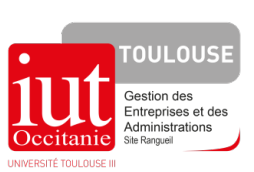 Avis sur la poursuite d’étude de l’étudiant candidat à l’entrée en BUT GEA Rangueil ToulouseCet avis s’appuiera sur les résultats et le comportement du candidat et sera déposé par le candidat sur la plateforme ecandiat (https://ecandidat.iut-mpy.fr/) parmi les pièces justificatives jointes au dossier de candidatureNom et prénom du candidat : Formation actuelle du candidat : Etablissement : Avis sur la poursuite d’étude en BUT GEA du Chef d’établissement, du directeur de département, du professeur référent ou de l’équipe pédagogique (à compléter numériquement) :Argumentation et/ou complément d’information sur l’avis fourni : Date : Nom et fonction :Signature et cachet Candidat pourParcoursAvis (Très favorable, Favorable, Réservé, défavorable) BUT 1Général BUT2GC2F (Gestion Comptable Fiscale et Financière)CG2P (Contrôle de Gestion et Pilotage de la Performance)GEMA (Gestion, Entrepreneuriat et Management d’Activité) BUT3GC2F (Gestion Comptable Fiscale et Financière)CG2P (Contrôle de Gestion et Pilotage de la Performance)GEMA (Gestion, Entrepreneuriat et Management d’Activité)